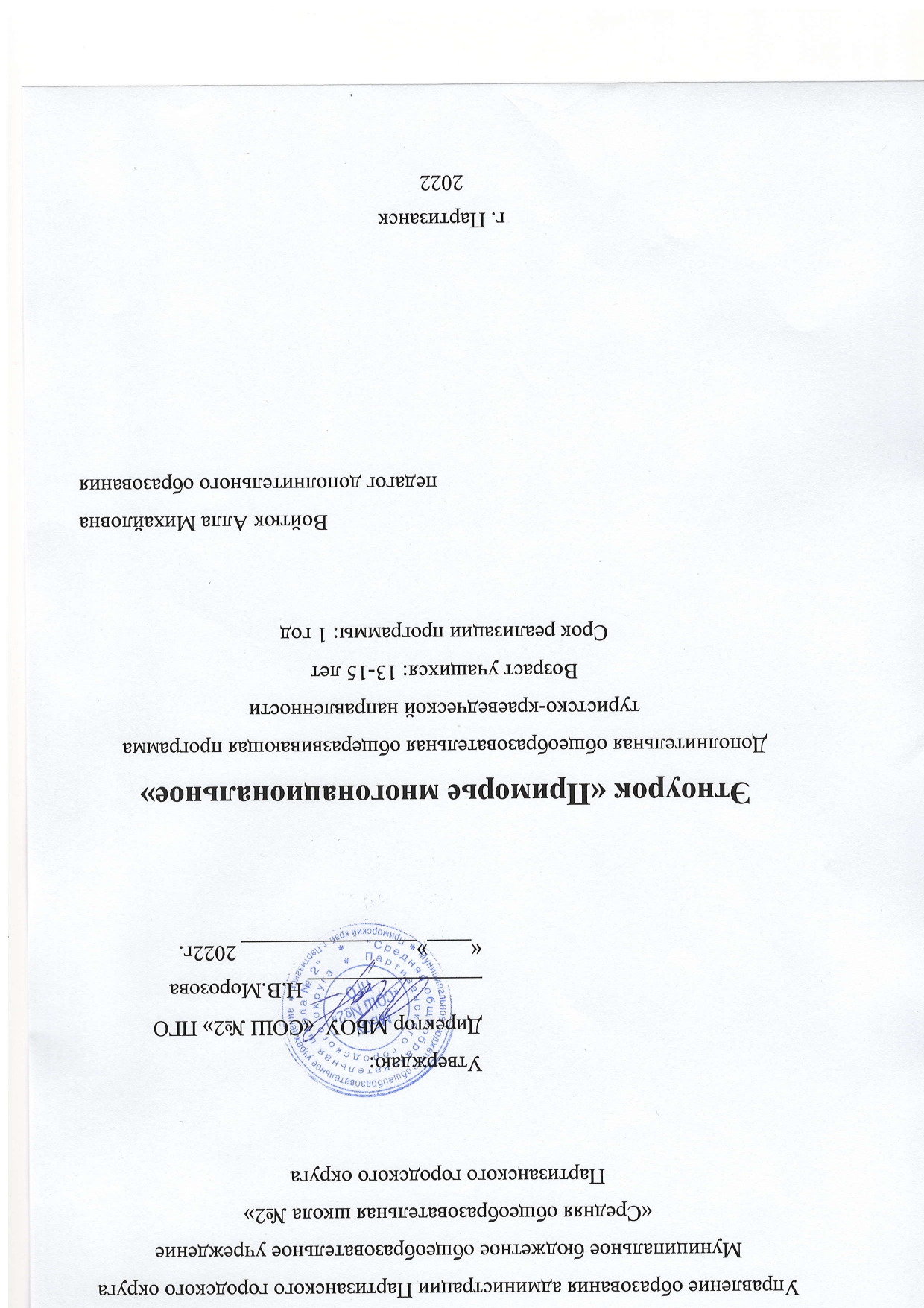 РАЗДЕЛ № 1. ОСНОВНЫЕ ХАРАКТЕРИСТИКИ ПРОГРАММЫ1.1 Пояснительная запискаАктуальность программы Дополнительная общеобразовательная общеразвивающая программа «Этноурок «Приморье многонациональное» реализуется в рамках регионального проекта «Этноурок «Приморье многонациональное.В настоящее время ощущается необходимость изучения истории родного края, восстановления духовности для формирования нравственной личности, гражданина и патриота России. Для современного человека стало актуальным восстановление культурно-исторических связей с родным краем, своей малой Родиной. Начинать этот процесс надо с детства, с самого доступного для детей – познания личности самого ребенка, жизни его семьи.  Очень важно с юных лет прививать навыки бережного отношения к природе родного края, к культурно-историческому наследию предков. Воспитание патриотических чувств следует проводить через осознание ребенком причастности ко всем процессам, происходящим в родном крае, через выбор активной жизненной позиции, через осознание своей значимости, неповторимости.Чтобы учащиеся стали носителями и продолжателями культурно-исторического наследия своего народа, необходимо их знакомить, убеждать в ценности этих традиций, приобщать к ним, вырабатывать привычку следовать им. Проблемы возрождения, сохранения и развития культурного наследия народа будут в дальнейшем решаться современными детьми. И успешное их решение возможно только при наличии любви, знаний и понимания истории своей Родины, своего края. Чем сознательнее ребёнок усвоит определённую систему историко-обществоведческих знаний (на данном этапе – на уровне представлений), тем быстрее он займёт необходимую каждому человеку личностно-гражданскую позицию, тем более ответственно и осознанно он будет принимать решения.Занятия по программе «Этноурок «Приморье многонациональное» даст школьникам понимание гражданского единства народов России, основанного на взаимном уважении и дружбе, познакомит с историей многонационального Приморья, самобытными традициями народов и поможет установлению позитивных доброжелательных отношений в коллективе. Именно эти цели являются приоритетными при проведении внеклассных мероприятий, предложенных в рамках проекта.Направленность программы туристско-краеведческая.Уровень освоения стартовый.Адресат программы Программа рассчитана на учащихся 13-15 лет (7-9 класс) МБОУ «СОШ №2» ПГО.Особенности организации образовательного процесса:- группа формируется из учащихся возрастной категории 13-15 лет (7-9 класс) желающих изучать историю и культуру Приморского края; - занятие проводится один раз в неделю;- набор осуществляется ежегодно, есть возможность зачисления в группу среди учебного периода, но не позднее 2 полугодия;- программа рассчитана на 1 год, 1 занятие по 1 часу в неделю (34 учебных часа в год), условия определяются на основании уровня освоения и содержания программы, а также с учётом возрастных особенностей учащихся.1.2 Цель и задачи программыЦель программы:  Изучение исторического, культурного и природного наследия Приморского края. Задачи программы:Воспитательные:1. Воспитывать интерес к реализации своих способностей в Приморском крае.2. Воспитывать чувства гордости и уважения к своей малой родине.3. Воспитывать у школьников гражданственности, патриотизма, бережного отношения к природному, историческому наследию родного края, сохранению исторической памяти.Развивающие:1. Развивать умение формулировать свои мысли, анализировать историческую информацию, делать выводы, аргументировать свою точку зрения;2. Привлекать внимания учащихся к международным праздникам и акциям;3. Привлекать внимание учащихся к углубленному изучению родного края;4. Формировать основы гражданской идентичности, чувство гордости за великую историю своей страны и родного края;Обучающие:1. Изучать историю Приморского края.2. Изучать традиции и обычаи народов, населяющих Приморский край.1.3 Содержание программыУчебный план Содержание учебного планаРаздел: Введение в программу Теория: Знакомство с курсом «Этноурок «Приморье многонациональное», его целями, задачами, видами деятельности, которые будут использоваться на занятиях кружка.2. Раздел: Народы Приморского края: общая история - общая судьба2.1 Тема: Россия - многонациональное государствоТеория: Этническое многообразие России и Приморского края, Дружба народов, гражданское единство. Важность межнационального мира и согласия для успешного развития страны и региона.2.2 Тема: Этническая история Приморского краяТеория: Появление и расселение человека на территории Приморья. Образ жизни и занятия древнейших жителей Приморья. Археологические памятники палеолита, мезолита и неолита. Теория об особом центре неолитических культур на юге Дальнего Востока России, и её анализ. Неолитическая революция в Приморье. Эпоха бронзы - время развития производящего хозяйства. Ранний железный век в Приморье. Янковская археологическая культура. Развитый железный век в Приморье. Археологические памятники эпохи палеометалла. Культура и религия древнейших приморцев.Древнейшие племена Приморья. Сушени - родоначальники приморских племён. Илоу и воцзюй - племена палеометалла в Приморье. Территория расселения и основные занятия племён. Складывание предпосылок для возникновения государственности в железном веке.Племена Мохэ (1 час)Племена Мохэ (Уцзи) - территория расселения, основные занятия, общественный строй. Отношения с соседними странами.Государство Бохай (698 - 926 гг.) Культура и религия бохайцев Образование государства Бохай. Государственно-административное устройство. Особенности социально-экономического развития. Война с империей Ляо и гибель Бохайскогогосударства. Наука и образование. Литература и музыкальное искусство. Дворцово-храмовая архитектура. Скульптура и живопись. Декоративно-прикладное искусство. Шаманизм и распространение буддизма на территории государства Бохай.Чжурчжэньская империя Цзинь (1115-1234 гг.) (1 час).Образование чжурчжэньского государства. Война с Китаем. Государственно-административное устройство. Общественный строй. Хозяйство и быт. Война с монголами и гибель империи. Государство Восточное Ся. Чжурчжэни в XIV-XV веках. Приморье в XVI-XVII веках. Культура и религия чжурчжэней. Наука и образование. Письменность и литература. Скульптура и дворцово-храмовая архитектура. Декоративно-изобразительное искусство. Религии чжурчжэней: шаманизм, буддизм, даосизм.Практика: Доклады на тему «Чжурчжэньская империя Цзинь на территории Приморского края»; «Государство Бохай (698 - 926 гг.) Культура и религия бохайцев» (1 час)3. Раздел: Коренные малочисленные народы Приморского края3.1 Тема: Коренные малочисленные народы Приморского края: история и современностьТеория. История формирования этнического многообразия Приморского края. Знакомство с основными этапами этнической истории Приморского края. Согласно Единому перечню коренных малочисленных народов Российской Федерации, в Приморьем официально числятся три народа: удэгейцы, нанайцы и тазы. Причем тазы — народ, который проживает исключительно в этом регионе. Ребят знакомят с коренными народами края, бытом и традициями Изучение этнической истории семьи. Развитие умения работать с историческим материалом.Практика. Просмотр видеоматериала «Народы Приморского края: общая история – общая судьба»3.2 Тема: Традиционная культура коренных малочисленных народовТеория. Традиционная культура коренных малочисленных народов Приморского края. Особенности традиционной культуры коренных народов Приморья, сохранение традиций в современной жизни коренных народов. Традиционные верования, виды спорта.Практика.  Создание презентации «Традиции и обычаи коренных малочисленных народов Приморья»4. Раздел: Славяне Приморья4.1 Тема: Славянская общность в России и мире: традиции и особенностиТеория: Объединяющие факторы славянской общности. Представление о славянских народах России. Этнические традиции русского населения России. Особенности казачества как этносоциальной группы. Сформировать представление об особой роли казачества в истории России и Приморского края.Практика. Видеоролик на тему «Славяне Приморья».4.2 Тема: Славяне Приморья: единство истории и общность культурыТеория. История формирования и особенности культуры восточных славян, составляющих большую часть населения Приморского края. Знакомство с представителями разных групп восточных славян и их ролью в заселении освоении Приморья. Представить особенности хозяйственной деятельности восточно-славянского населения Приморского края – выходцев из разных губерний Российской империи: великороссов, малороссов, белорусов. Познакомить с традиционными праздниками, семейными традициями и фольклорным наследием русских, украинцев и белорусов Приморского края. Практика. Посещение городского музея. Экспозиция «Освоение Сучанского рудника. Переселенцы». Защита проекта «Освоение Сучанского рудника»5. Раздел: Восточный форпост России5.1 Тема: Дальневосточный форпост: рождение и становлениеТеория. Понятия «форпост», «восточный форпост», «дальневосточный форпост». Героические страницы истории становления восточного форпоста. Формирование гражданской эдентичности, чувства гордости за великую историю своей страны и родного края. Практика. Защита проектных работ «Роль форпоста на Дальнем Востоке».5.2 Тема: Дальневосточный форпост: годы тяжелых испытанийТеория: Обострение политической обстановки весной 1917 г. в Приморье. Оживление активности политических партий. Укрепление позиций социал-демократов и большевизация Советов в Приморье. Провозглашение Советской власти и первые мероприятия Советов.Практика: Видеоролик «Восточный форпост».6. Раздел: Религии в Приморском крае6.1 Тема: Религии народов, проживающих в Приморском краеТеория: Многообразие религий и духовной жизни народов. Значение религии в жизни разных народов России. Значимость традиционных духовных ценностей и многовекового опыта мирного религиозного взаимодействия народов России. 6.2 Особенности религиозной жизни Приморского краяТеория: многообразие религий и духовной жизни народов. Значение религии в жизни разных народов России. Особенность различных конфессий Приморского края. Межрелигиозный диалог народов, взаимное уважение.Практика: Презентация на тему «Религиозные праздники».7. Раздел: Миграция: мигранты, переселенцы, соотечественники7.1 Тема: Миграция в истории страны и краяТеория: Понятия «миграция», «мигранты», причины и виды миграций в Приморье. Роль мигрантов в освоении дальневосточных земель и социально-экономическом развитии Приморского края на разных исторических этапах.Практика: Приморская мозаика.7.2 Тема: Миграционные процессы в Приморском крае: история современные особенностиТеория: Особенности миграционных процессов в Приморском крае. Практика: Мини проект: «Нужны ли мигранты краю?»8. Раздел: Современная самобытность8.1 Этнокультурная самобытностьТеория: этническое многообразие Приморского края; культурное многообразие народов, населяющих Приморский край сегодня. 8.2 Хоровод дружбыПрактика: Мастер-класс по организации урока: «Хоровод дружбы».8.3 Интеллектуальная игра-викторина "Этномарафон"Практика: интеллектуальная игра-викторина «Этномарафон».1.4 Планируемые результатыРеализация проекта «Этноурок «Приморье многонациональное» дастшкольникам понимание гражданского единства народов России, основанногона взаимном уважении, дружбе, поможет установлению позитивныхдоброжелательных отношений в коллективе.Личностные результаты—в сфере патриотического воспитания: осознание гражданскойидентичности в поликультурном и многоконфессиональном обществе,проявление интереса к познанию истории, культуры своего края, народовРоссии; ценностное отношение к достижениям своей малой Родины,историческому и природному наследию и памятникам, традициям разныхнародов, проживающих в Приморском крае;— в сфере гражданского воспитания: осмысление историческойтрадиции и примеров гражданского служения Отечеству; готовностьк выполнению обязанностей гражданина и реализации его прав;уважение прав, свобод и законных интересов других людей; активноеучастие в жизни семьи, образовательной организации, местногосообщества, родного края, страны; неприятие любых формэкстремизма, дискриминации; неприятие действий, наносящихущерб социальной и природной среде;— в духовно-нравственной сфере: представление о традиционныхдуховно-нравственных ценностях народов России; ориентация наморальные ценности и нормы современного российского общества вситуациях нравственного выбора; готовность оценивать своеповедение и поступки, а также поведение и поступки других людей спозиции нравственных и правовых норм с учетом осознанияпоследствий поступков; активное неприятие асоциальных поступков;— в сфере эстетического воспитания: представление о культурноммногообразии своей малой Родины; осознание важности культурыкак воплощения ценностей общества и средства коммуникации;понимание ценности искусства, роли этнических культурных традиций и народного творчества; уважение к культуре своего и другихнародов;Метапредметные результаты—владение базовыми логическими действиями: систематизировать иобобщать исторические факты (в форме таблиц,схем); выявлять характерные признаки исторических явлений; раскрыватьпричинно-следственные связи событий; сравнивать события, ситуации,выявляя общие черты и различия; формулировать и обосновывать выводы;—владение базовыми исследовательскими действиями: определятьпознавательную задачу; намечать путь ее решения и осуществлять подбористорического материала, объекта; систематизировать и анализироватьисторические факты.—работа с информацией: осуществлять анализ учебной и вне- учебнойисторической информации (учебник, тексты исторических источников,научно-популярная литература, интернет-ресурсы и др.) — извлекатьинформацию из источника; различать виды источников историческойинформации; высказывать суждение о достоверности и значении информации источника (по критериям, предложенным учителем илисформулированным самостоятельно);—владение коммуникативными навыками: представлять особенностивзаимодействия людей; участвовать в обсуждении событий и личностейпрошлого, раскрывать различия и сходство высказываемых оценок;выражать и аргументировать свою точку зрения; осваивать и применятьправила межкультурного взаимодействия в школе и социальном окружении;—осуществление совместной деятельности: осознавать на основеисторических примеров значение совместной работы как эффективногосредства достижения поставленных целей; планировать и реализовыватьколлективные учебные проекты; определять свое участие в общей работе икоординировать свои действия с другими членами команды; оцениватьполученные результаты и свой вклад в общую работу;—владение регулятивными действиями: владеть приемами самоорганизациисвоей учебной и общественной работы, самоконтроля, рефлексии исамооценки полученных результатов; вносить коррективы в свою работу сучетом установленных ошибок.Предметные результатызнакомство с историей многонационального Приморья, самобытнымитрадициями народов, которые здесь проживают, умение работать систорической картой, различными историческими источниками.
РАЗДЕЛ № 2. ОРГАНИЗАЦИОННО-ПЕДАГОГИЧЕСКИЕ УСЛОВИЯ2.1 Условия реализации программы1. Материально-техническое обеспечение: занятия кружка будут проводиться в кабинете, оснащенном мультимедийным оборудованием, компьютерами для реализации практической части программы, наглядными пособиями (карта приморского края, рабочие тетради).2. Учебно-методическое и информационное обеспечение: аудио и видео материал, презентации на каждое занятие,  сайт проекта «Этноурок».Нормативно-правовая базаФедеральный закон от 29 декабря 2012 г. № 273-ФЗ «Об образовании в Российской Федерации»;Приказ Минпросвещения РФ от 9 ноября 2018 г. № 196 «Об утверждении порядка организации и осуществления образовательной деятельности по дополнительным общеобразовательным программам»;Санитарные правила СП 2.4. 3648-20 «Санитарно-эпидемиологические требования к организациям воспитания и обучения, отдыха и оздоровления молодежи» (постановление Главного государственного санитарного врача РФ от 28 сентября 2020 г. № 28 «Об утверждении санитарных правил СП 2.4. 3648-20 «Санитарно-эпидемиологические требования к организациям воспитания и обучения, отдыха и оздоровления молодежи»);Устав учреждения.2.2 Оценочные материалы и формы аттестацииДля отслеживания результативности образовательной деятельности по программе проводятся: текущий, промежуточный и итоговый контроль.Текущий контроль – оценка уровня и качества освоения тем, программы и личностных качеств обучающихся; осуществляется на занятиях в течение всего учебного года в форме устного или письменного опроса.Промежуточный контроль – оценка уровня и качества освоения обучающимися дополнительной общеобразовательной общеразвивающей программы проводится по итогам изучения раздела проводится в форме тестовых заданий, творческих показов, семинаров,  выставок, конкурсов.Итоговый контроль – оценка уровня и качества освоения обучающимися дополнительной общеобразовательной общеразвивающей программы по завершению всего периода обучения по программе курса проводится в форме игры-викторины «Этномарафон».Формы отслеживания и фиксации образовательных результатов: отзыв детей и родителей, свидетельство (сертификат), статья и др.Формы предъявления и демонстрации образовательных результатов: защита творческих работ, конкурс, олимпиада, открытое занятие, итоговый отчёт, портфолио, поступление выпускников в профессиональные образовательные организации по профилю, праздник, соревнование и др.Методические материалыПо темам занятий подготовлены фильмы, на каждый урок -видеопрезентации. Это важно для современных детей, которые воспринимают информацию не только на слух, но и визуально.  К программе предложены аудиофайлы традиционных песен и мелодий народов России, проживающих в крае, мастер-класс Хоровода дружбы.В ходе занятий используется карта Приморского края и специально изготовленные по темам уроков магниты к ней. В рабочей тетради ученика предлагаются интересные домашние задания, работа с картой Приморского края позволит школьникам в усвоении материала.  На каждой закладке к рабочей тетради изображен QR-код, который при считывании его мобильным телефоном будет отправлять ребят на сайт, где они смогут найти дополнительную информацию о народах России, проживающих в Приморском крае.В помощь педагогу и обучающимся издана историко-этнографическая энциклопедия «Этноатлас Приморского края». Данное научно-популярное издание в 2019 году передано в библиотеки общеобразовательных учреждений края в целях дальнейшего использования, в том числе на этноуроках «Приморье многонациональное». Этноатлас в электронном виде также размещён на сайте этноурока.2.4 Календарный учебный графикСПИСОК ЛИТЕРАТУРЫВстреча солнца. История освоения Дальнего Востока. – Владивосток: Издательство "Утро России", 2018. – 375 с. Гончаров, И. А. Фрегат "Паллада". Путевой дневник кругосветного путешествия. – М.: Эксмо; Око, 2019. – 512 с. Пути великих свершений. Значение Якутии в освоении Дальнего Востока: исторический альбом. Т.2 / (науч. ред. П.Ф.Бровко). – Владивосток: Русский Остров, 2019. – 120 с. Хисамутдинов, А. Белые паруса на Восточном Поморье. – Владивосток: Изд-во Дальневост. ун-та, 2020. – 164 с.Кутузов, М. Честь генерал-губернатора. Н. Н. Муравьев-Амурский: Документально-исторический очерк. – Владивосток, 2018. – 132 с. Памятники истории и культуры Приморского края. Материалы к Своду / Институт истории, археологии и этнографии народов Дальнего Востока ДВО АН СССР; под общей редакцией академика А. И. Крушанова. – Владивосток, 2020. – 268 с. Троян, Н.П. Имена на карте Приморского края: Мыс Усольцева / Историческое исследование. – Владивосток: Изд-во "Русский остров", 2018. – 120 с. № п/пНазвание раздела, темыКоличество часовКоличество часовКоличество часовФормы аттестации/контроля№ п/пНазвание раздела, темыВсегоТеорияПрактикаФормы аттестации/контроля1Введение 1102Народы Приморского края: общая история - общая судьба541Текущий контроль, решение тестовых заданий2.1Россия - многонациональное государство220Устный опрос2.2Этническая история Приморского края321Письменный опрос3.Коренные малочисленные народы Приморского края5223.1Коренные малочисленные народы Приморского края: история и современность311Устный опрос3.2Традиционная культура коренных малочисленных народов211Конкурс презентаций4Славяне Приморья4224.1Славянская общность в России и мире: традиции и особенности211Анализ историчес-кой карты, работа с контурной картой4.2Славяне Приморья: единство истории и общность культуры211Конкурс докладов5Восточный форпост России4225.1Дальневосточный форпост: рождение и становление211Письменный опрос5.2Дальневосточный форпост: годы тяжелых испытаний211Викторина6Религии в Приморском крае4426.1Религии народов, проживающих в Приморском крае221Решение тестов6.2Особенности религиозной жизни Приморского края221Устный опрос7Миграция: мигранты, переселенцы, соотечественники5327.1Миграция в истории страны и края211Анализ историчес-кой карты РФ и Приморс-кого края.7.2Миграционные процессы в Приморском крае: история современные особенности321Промежу-точный контроль, решение тестов8Современная самобытность5238.1Этнокультурная самобытность2208.2«Хоровод дружбы»202Постановка танца «Хоровод дружбы»8.3Интеллектуальная игра-викторина "Этномарафон"101Игра-викторинаИтого:342014Комплект учителя:методическое пособие для учителя;анкета для учителя;папка-конверт;ручка с логотипом;USB-носитель (фильмы, видеопрезентации, аудиофайлы);сумка для учителя;карта Приморского края (в тубусе);магниты для работы с картой на уроках (60 шт)Комплект для ученика:рабочая тетрадь;ручка с логотипом;закладка с логотипомпапка-конверт;бандана-трансформер (в качестве сувенира);бланк сертификата участника проектаЭтапы образовательного процессаЭтапы образовательного процесса1 годПродолжительность учебного года, неделяПродолжительность учебного года, неделя34Количество учебных днейКоличество учебных дней34Продолжительность учебных периодов1 полугодие07.09.2022- 28.12.2022Продолжительность учебных периодов2 полугодие11.01.2023- 24.05.2023Возраст детей, летВозраст детей, лет13-15Продолжительность занятия, часПродолжительность занятия, час1Режим занятияРежим занятия1 раз/недГодовая учебная нагрузка, часГодовая учебная нагрузка, час34